П О Л О Ж Е Н И Ео проведении этапа межрегионального   фестиваля Золотое Кольцо. Ростовский гамбит.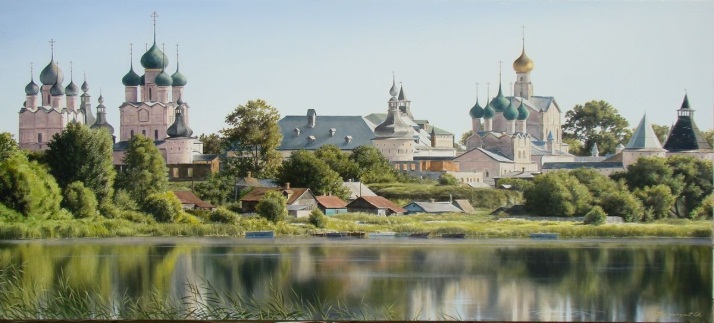 г. Ростов13-14 августа 2022 г.I. ОБЩИЕ ПОЛОЖЕНИЯЦели и задачи:- популяризация и развитие шахмат в России;- повышение спортивного мастерства юных шахматистов;- патриотическое воспитание юных спортсменов.II. ПРАВА И ОБЯЗАННОСТИ ОРГАНИЗАТОРОВСПОРТИВНЫХ СОРЕВНОВАНИЙОбщее руководство организацией и проведением соревнований осуществляет:- Управления образования администрации РМР;- РОО «Спортивная федерация шахмат Ярославской области» (далее СФШ ЯО)..	Непосредственное проведение соревнований возлагается на главную судейскую коллегию, утвержденную СФШ ЯО.III. ОБЕСПЕЧЕНИЕ БЕЗОПАСНОСТИ УЧАСТНИКОВ,МЕДИЦИНСКОЕ ОБЕСПЕЧЕНИЕ, АНТИДОПИНГОВОЕ ОБЕСПЕЧЕНИЕ СПОРТИВНЫХ СОРЕВНОВАНИЙВ целях обеспечения безопасности зрителей и участников, соревнование проводитсяна спортивных сооружениях, отвечающих требованиям соответствующих нормативных правовых актов, действующих на территории Российской Федерации и направленных на обеспечение общественного порядка и безопасности участников и зрителей (Постановление Правительства Российской Федерации от 18 апреля 2014 г. № 353).Ответственность за обеспечение безопасности участников в игровой зоне возлагается на главного судью соревнований Москвина Алексея Станиславовича и администрацию МОУ ДО Центр внешкольной работы, вне игровой зоны - на самих участников и сопровождающие их лица..IV. ОБЩИЕ СВЕДЕНИЯ О СПОРТИВНЫХ СОРЕВНОВАНИЯХСоревнования проводятся 13-14 августа  2022 года в помещении МОУ ДО Центр внешкольной работы, по адресу:  Ярославская область, г. Ростов ул. Каменный мост д. 7.В рамках Фестиваля состоятся следующие турниры:Турниры А, В по шахматам (7 туров);Турнир C,D по быстрым шахматам (7 туров);Турнир E  по блицу (9-11 туров в зависимости от количества участников).Возможно объединение турниров А и В, С и D в случае малого количества участников. Обзорная экскурсия «Ростов Великий» 17.00-18.00Допустимое время опоздания на партию в турнирах А и В 30 минут, С и D – 10 минут, турнире Е – 3 минуты.Закрытие турниров пройдет через 30 минут после окончания последней партии последнего тура. Для жеребьёвки используется программа «SwissManager».Соревнования проводятся по Правилам вида спорта «шахматы», утверждённым приказом Министерства спорта Российской федерации № 988 от 29 декабря 2020 г и не противоречащим Правилам игры в шахматы ФИДЕ. 
Во всех турнирах обсчет Российского Рейтинга (ФШР), турниры А, С, Е будут высланы на обсчет международного рейтинга.IV. ТРЕБОВАНИЯ К УЧАСТНИКАМ И УСЛОВИЯ ИХ ДОПУСКАК участию допускаются российские спортсмены любого возраста, умеющие играть в шахматы с часами, оплатившие заявочный взнос. Запись партий в турнирах А и В - обязательна.Иностранные граждане могут принять участие только при наличии ID FIDE. К участию не допускаются спортсмены с повышенной температурой, с признаками ОРВИ.  Количество участников ограничено. V. ЗАЯВКИ НА УЧАСТИЕУчастники проходят предварительную регистрацию на официальном сайте СФШ ЯО. В случае отсутствия возможности у участника отправить заявку требуемым образом, вопрос решается организаторами в индивидуальном порядке.Спортсменам, не подавшим предварительную заявку, участие в турнире не гарантируется.Представители, тренеры и участники несут персональную ответственность за подлинность документов, представляемых в комиссию по допуску.Участник, решивший не участвовать в соревновании после прохождения предварительной регистрации, обязан поставить в известность организаторов о своем решении.VI. УСЛОВИЯ ПОДВЕДЕНИЯ ИТОГОВМеста в турнирах определяются по сумме набранных очков, а в случае их равенства по дополнительным показателям (в порядке убывания значимости):1) Личная встреча; 2) Усечённый коэффициент Бухгольца (-1,-2); 3) Коэффициент Бухгольца; 4) Число побед;5) Число партий сыгранных черным цветом (у кого больше – тот выше);5) Жребий.Итоги соревнования будут опубликованы на официальном сайте СФШ ЯО. .VII. НАГРАЖДЕНИЕ ПОБЕДИТЕЛЕЙ И ПРИЗЁРОВЦеремония награждения в турнирах будет проводиться на месте проведения турнира по факту его окончания.Участники, занявшие 1 – 3 места, награждаются медалями и дипломами.Возможно установление призов (кубки, денежные призы, сувенирная продукция из привлеченных и спонсорских средств) по категориям (возрастные, женщины и т.п. в зависимости от количества участников в данной номинации). Всем участникам вручаются сертификаты ПШС, а также памятные подарки.VIII. УСЛОВИЯ ФИНАНСИРОВАНИЯРасходы по предоставлению помещения несет МОУ ДО Центр внешкольной работы РМР.Расходы по предоставлению инвентаря и несет РОО «Спортивная федерация шахмат Ярославской области».Бюджет мероприятия формируется из турнирных взносов.Расходы на участие и проживание несут командирующие организации или сами участники (родители участников).Заявочные взносы:.Скидки (не суммируются):•	Для участников зарегистрировавшихся до 5 августа с постоянной пропиской на территории Ярославской, Костромской, Ивановской, Владимирской, Тверской, Вологодской областей, зарегистрировавшихся до 12.00 5 августа 2022г., при участии в турнирах по шахматам и быстрым шахматам - скидка 50%; при участии в турнире по блицу – скидка 25%. •	Для тренеров (при участии  в турнире не менее 3 учеников) участие в любых турнирах – бесплатно;•	Для игроков с рейтингом ФИДЕ выше 1600 взнос за участие в турнире А - 500 ₽;•	Участие родителей участников - бесплатно.	IX. КонтактыПо вопросам проведения, допуска, взносов : Москвин Алексей Станиславович 8 (910)965-13-17По вопросам регистрации Мокшанова Наталья Николаевна Все уточнения и дополнения к данному положению регулируются регламентом соревнований.Настоящее положение является официальным вызовом на турнир.«УТВЕРЖДАЮ»Президент Региональной общественной организации «Спортивная федерация шахмат Ярославской области» ________________ А.С. МосквинУТВЕРЖДАЮ»Начальник  Управления образования администрации РМР_________________ Л.В. ГрудановаТурнирФорматКонтрольРасписаниеAШахматы30’ + 30” Бронш-тейнOpen, для всех желающих с рейтингом ФИДЕ не более 180013.08 Регистрация 10.30-11.0012.00 1 тур, 14.10 2 тур, 19.00 3 тур,14. 08 10.00 4 тур, 12.10 5 тур,15.00 6 тур, 17.10 7 турBШахматы30’ + 30” Бронш-тейнРейтинг ФШР менее 1200 или без него 13.08 Регистрация 10.30-11.0012.00 1 тур, 14.10 2 тур, 19.00 3 тур,14. 08 10.00 4 тур, 12.10 5 тур,15.00 6 тур, 17.10 7 турCБыстрые
шахматы10’ + 5”ФишерOpen, для всех желающих13.08 Регистрация 10.30-11.00 12.10 Начало 1 тура DБыстрые
шахматы10’ + 5”Фишер2010 г.р. и моложе без  рейтинга ФШР13.08 Регистрация 10.30-11.00 12.10 Начало 1 тура EБлиц3+2ФишерOpen, для всех желающих13.08 Регистрация 18.00-18.30 19.00 Начало 1 тураТурнирыПри подаче заявки и оплаты до 12.00 5 августа 2022При подаче заявки и оплаты после 12.00 5 августа 2022Шахматы (классика)2000 ₽2400 ₽Быстрые шахматы1000 ₽1200 ₽Блиц400 ₽600 ₽